Опросный лист для производства мягких контейнеров .Контактная информация предприятия:Одностропные биг-бэги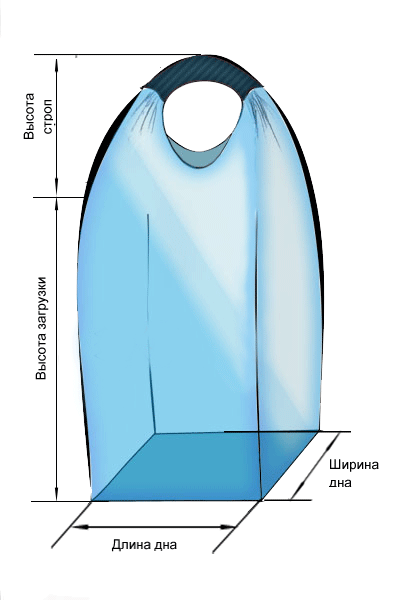 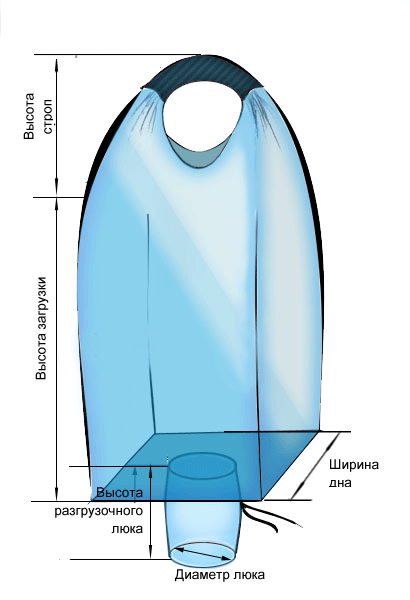 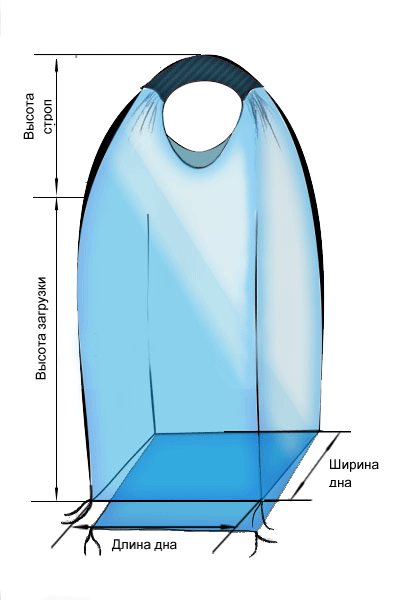 Двухстропные биг-бэги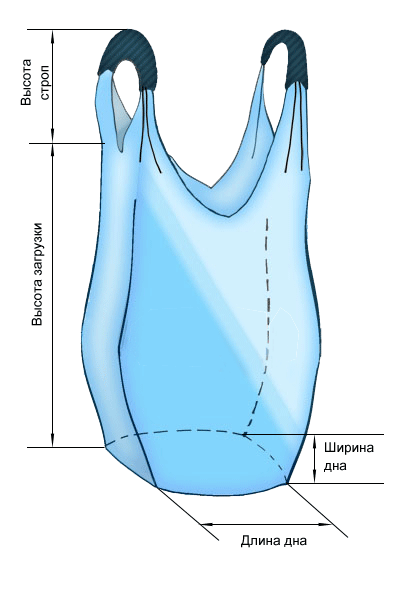 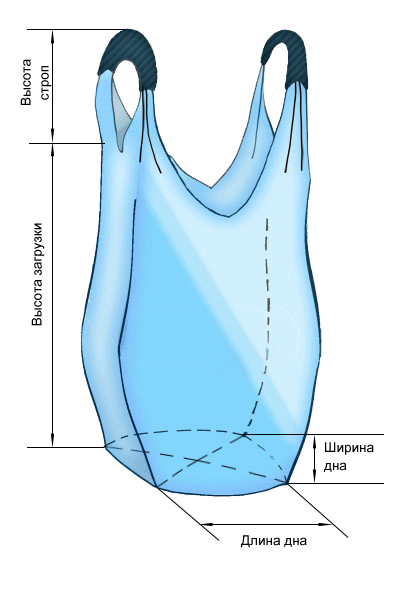 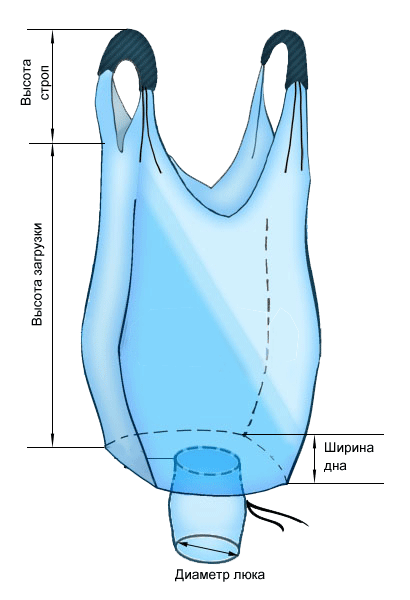 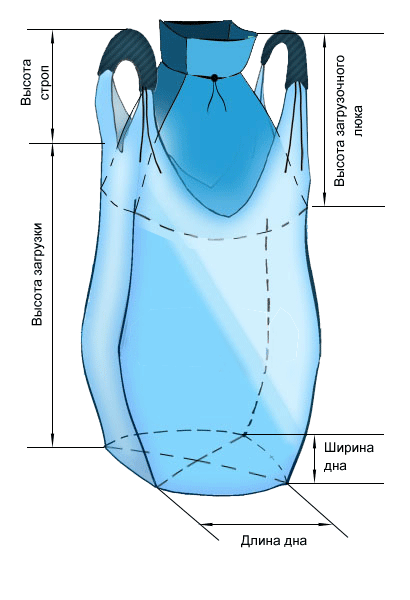 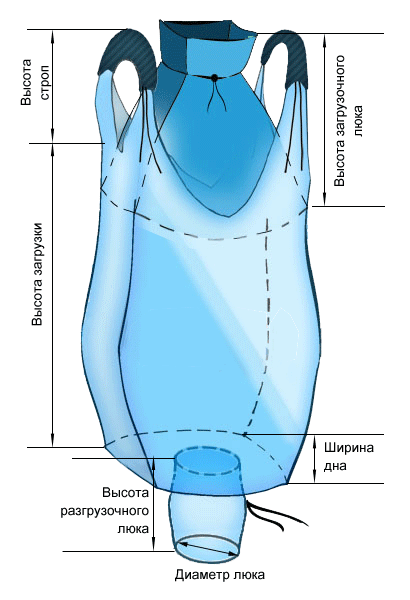 Четырёхстропные биг-бэги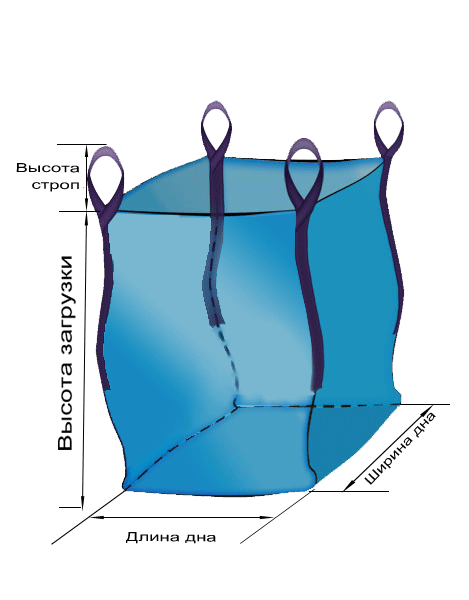 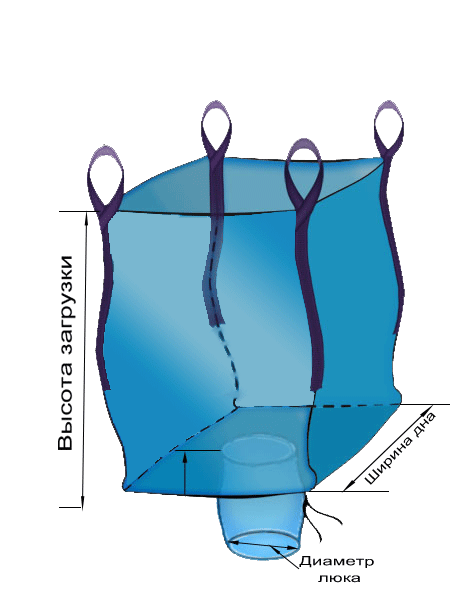 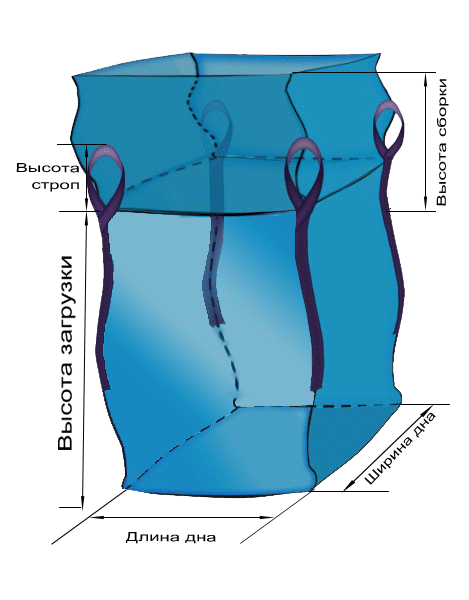 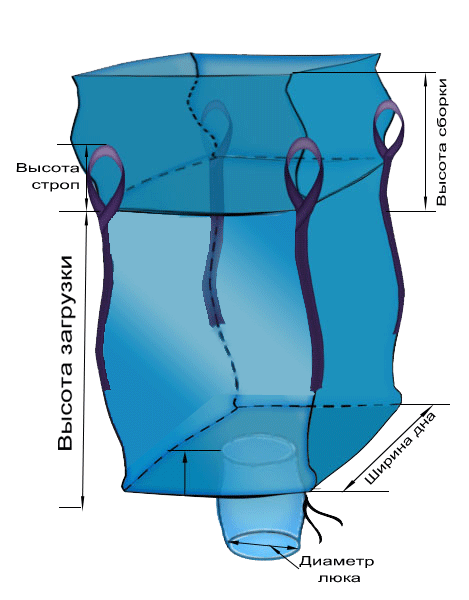 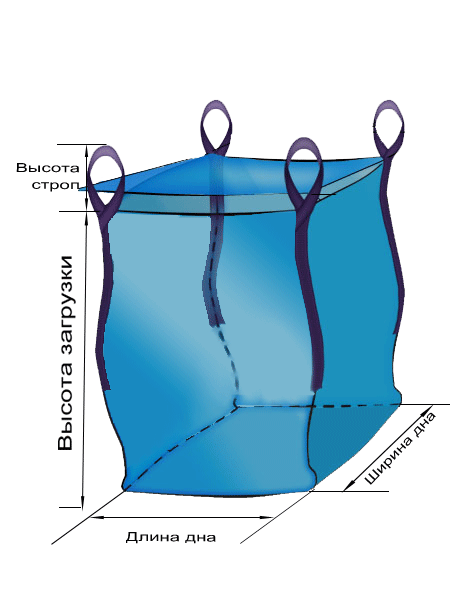 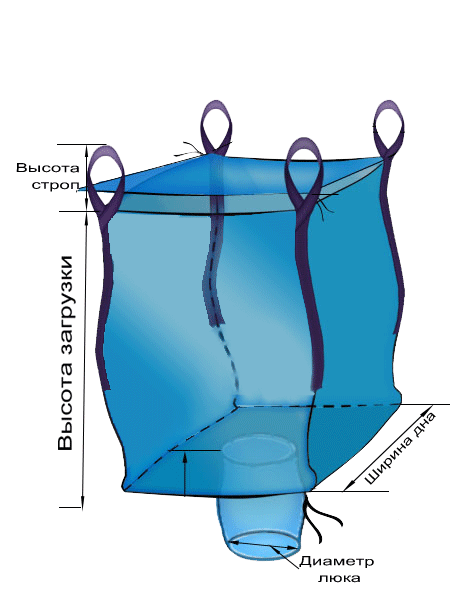 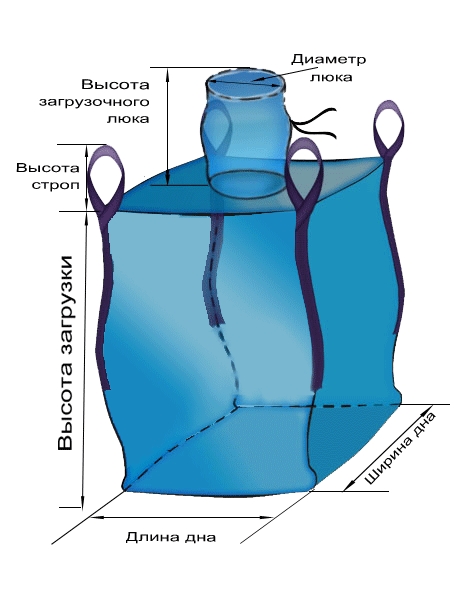 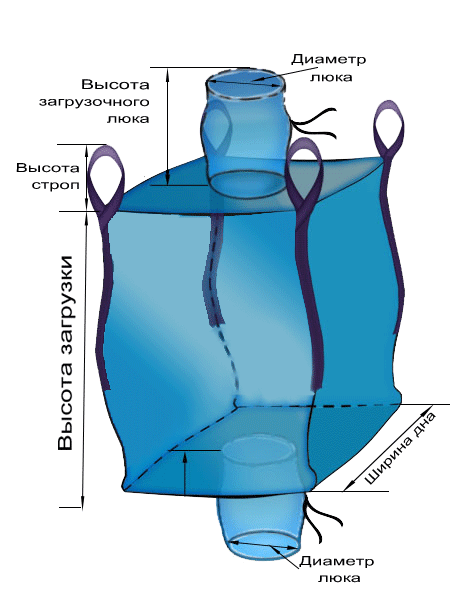 Количество МКРНаименование загружаемой продукцииГрузоподъёмность, кгКоличество строп ( одна/ две/ четыре)Длина стропы Объём, м3Размер дна, ширина, см, вид исполнения(необходимое обвести) Размер дна, длина, см, вид исполнения9необходимое обвести) Высота загрузки, см Наличие полиэтиленового вкладыша (да/ нет)Толщина вкладыша, мкм Ширина вкладыша, см Длина вкладыша, см Логотип, количество цветов (макс 6) ОрганизацияФИО контактного лицаКонтактный телефонЭлектронная почта